DEVELOPING MIDDLE LEADERSHIP POTENTIAL (Primary and Secondary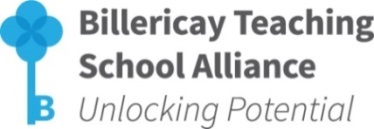 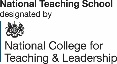 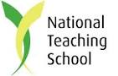 BOOKING FORMDelegate Details: (Please insert additional rows as necessary)Special Requirements (dietary/mobility etc):Coach Details (Coaches to attend final session – 19 Sept 2019):School CPD Leader Details:Contact Details for Invoicing purposes:Places will be allocated on a first come/first served basisConfirmation will be sent via emailFurther details will be sent prior to the start of the programmeIf for any reason the booking has to be cancelled, a refund will only be issued if the place can be filledFor further information please contact: Mel Jones, Billericay TSA Administrator, The Billericay School, School Road, Billericay, Essex, CM12 9LH T: 01277 314420 E: mjones@billericayschool.com Venue:       Buttsbury Infant School, Billericay, CM12 0NXDate and Time:TWILIGHT sessions (4:00pm to 6.00pm)2018 Dates: 17 Oct & 5 Dec2019 Dates: 23 Jan, 27 Feb, 24 Apr, 19 June & 19 SeptCoaches to attend session on 19 Sept 2019Cost:           £300 per delegate (Billericay TSA Members £270)For further information on the benefits of becoming a member, please visithttp://www.billericayteachingschoolalliance.com/tsa-membership/School:School Tel No:Headteacher:Headteacher Email Address:Headteacher Email Address:Name:Position/Role:Email Address:Name:Email Address:Name:Email Address:Name:Email Address:To secure a place on this programme, please complete this Booking Form and return via email to: mjones@billericayschool.com